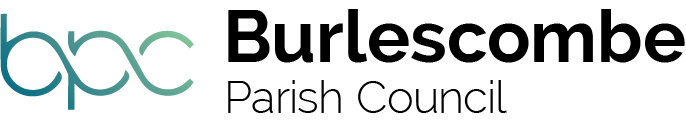 To Members of Burlescombe Parish CouncilYou are hereby summoned to attend the Full Council Meeting on Monday 7th February 2022 at 7.00pm in the URC Westleigh..Members of the public are most welcome to attend and raise any issues or sit in the meeting.BUSINESS TODAY AT WESTLEIGH UNITED REFORMED CHURCHFUTURE BUSINESSDate and Time of Next Meeting:	7 March 2022, 19:00Venue of Next Meeting:		URC Hall WestleighMonday 7 February 2022 Agenda of Burlescombe Parish Council19:00OPENING REMARKS1PRESENT AND APOLOGIES1.1Present1.2Apologies2DECLARATION OF INTERESTS3MINUTES OF PREVIOUS MEETING AND MATTERS ARISING3.1Plan Mid-Devon3.2ORL Quote Annual maintenance (Grahame Hawkins) £9303.3MDDC Grass Cutting Quote £1297.11 +VAT3.4Commemorative Books for Queen’s Platinum Jubilee4DISTRIBUTED DEMOCRACY4.1Consultations4.1.1Report of Consultations Sought4.1.1.1Consultation ID: JANU220204A - Renaming of Public Space (Westleigh Quarry Trail)4.1.2Report of Consultations to be Sought4.1.2.1Consultation ID: FEB220207A - Creation of Public Space (Westleigh Quarry Trail Community Garden)4.2Petitions4.2.1Report of Petitions Received4.3Grants4.3.1Report of Grant Applications Received4.4Questions to the Chairman4.4.1Questions to the Chairman Received5COMMITTEE FOR BUSINESS AND INNOVATION (CBI)6COMMITTEE FOR DEVELOPMENT, PLANNING AND TRANSPORTATION (CDPT)6.1Planning6.1.1Report of New Applications 6.1.1.121/02217/HOUSE Erection of extension and car port Location: Chapel Cottage Burlescombe Tiverton6.1.1.221/02167/HOUSE Raising of roof to provide first floor living accommodation and balcony and erection of single storey extensions to front and sides Location: Westford Burlescombe Tiverton6.1.2.322/00204/HOUSE Erection of single storey side extension Location: Pugham Farm Westleigh Tiverton6.2Reports of Decisions on Applications21/02010/TPO Application to fell 38 trees and works to 23 trees protected by Tree Preservation Order 97/00007/TPO Location: XYZ Machine Tools Ltd Unit 1 Woodlands Business Park. Granted6.3Transportation6.3.1Report of Repairs to be Addressed6.3.2Report of Repairs Addressed6.3.4Blocked Gully Opposite Burlescombe Community Hall W2214829116.3.5Welcome to Devon Sign A38 W2214821807FINANCE, AUDIT AND RISK COMMITTEE (FARC)8PUBLIC RIGHTS OF WAY (PROW)9GRAND WESTERN CANAL JOINT ADVISORY COMMITTEE (JAC)10QUARRY LIAISON COMMITTEE11CLERK’S REPORT11.1Report of Expenditure to be Approved11.1.1Westate Group (formally Ivanova Studios) £473.6911.1.2Clerk Salary February £330.0011.2Report of Expenditure Approved11.2.1Grahame Hawkins Tree Clearance £200.0011.2.2Grahame Hawkins Bray Close vegetation £200.0011.2.3URC Hall Hire £14.0011.2.411.2.5MDDC Grass cutting £1507.07Sylvester Tree services  £410.0012CORRESPONDENCE12.1Parish Review12.2Precept12.3Fossend Bridge repairs12.4Trees Down on Burlescombe Playing Field and ORL12.5‘20 is Plenty’ Signs13OPEN FORUM14MATTERS BROUGHT FORWARD FOR INFORMATION OR FUTURE AGENDAUNTIL 21:00 CLOSING REMARKS